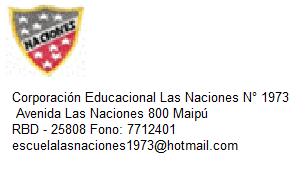                                                                                                                  Maipú 17 de agosto ,2020.-                                            ENCUESTA   “RETORNO A CLASES PRESENCIALES”Estimados Padres  y  Apoderados.                             El Equipo de Gestión del colegio formado por la Sra. Directora de la Corporación Educacional Luz Hermosilla Poblete, Sra. Directora Patricia Cisternas Muro, Sra. Coordinadora e Inspectora ,solicitan a Ud. responda esta encuesta con miras a la Fase 4 de retorno a clases presenciales.                        Desde ya se agradece su tiempo y disposición.Por favor encierre en un círculo la alternativa que Ud. apoderado(a) considera.PLAZO DE ENVÍO: desde el día 17  de agosto hasta el día 21 de agosto, a través del Correo o foto de WhatsAppNOMBRE Y APELLIDO DEL ENCUESTADO Y CURSO AL QUE CORRESPODE.………………………………………………………………………………………………………………………………………………………..                                                      Muchas   Gracias.1.-De levantarse la Cuarentena, a Ud. le gustaría que su hijo o hija…a) Vuelva a clases presenciales.b) Siga con clases On Line.2.- Si las Condiciones Sanitarias permitieran el retorno a clases por pequeños grupos de cursos       en diferentes horarios y por jornada.a) Ud.  estaría de acuerdo.b) Ud. No estaría de acuerdo.3.-Ud. estaría de acuerdo en que los alumnos tengan horas  de clases  presenciales en su Jornada Escolar  y otras clases sean Remotas.(desde el hogar On Line)a) Estaría de acuerdo.b) No estaría de acuerdo.